Handlingsplan [år]Omstilling i [kommune/region]

[Omstillingsprogrammets visjon]
Behandlet av styret i [omstillingsprogrammet] [dato]
Godkjent av kommunestyret [dato]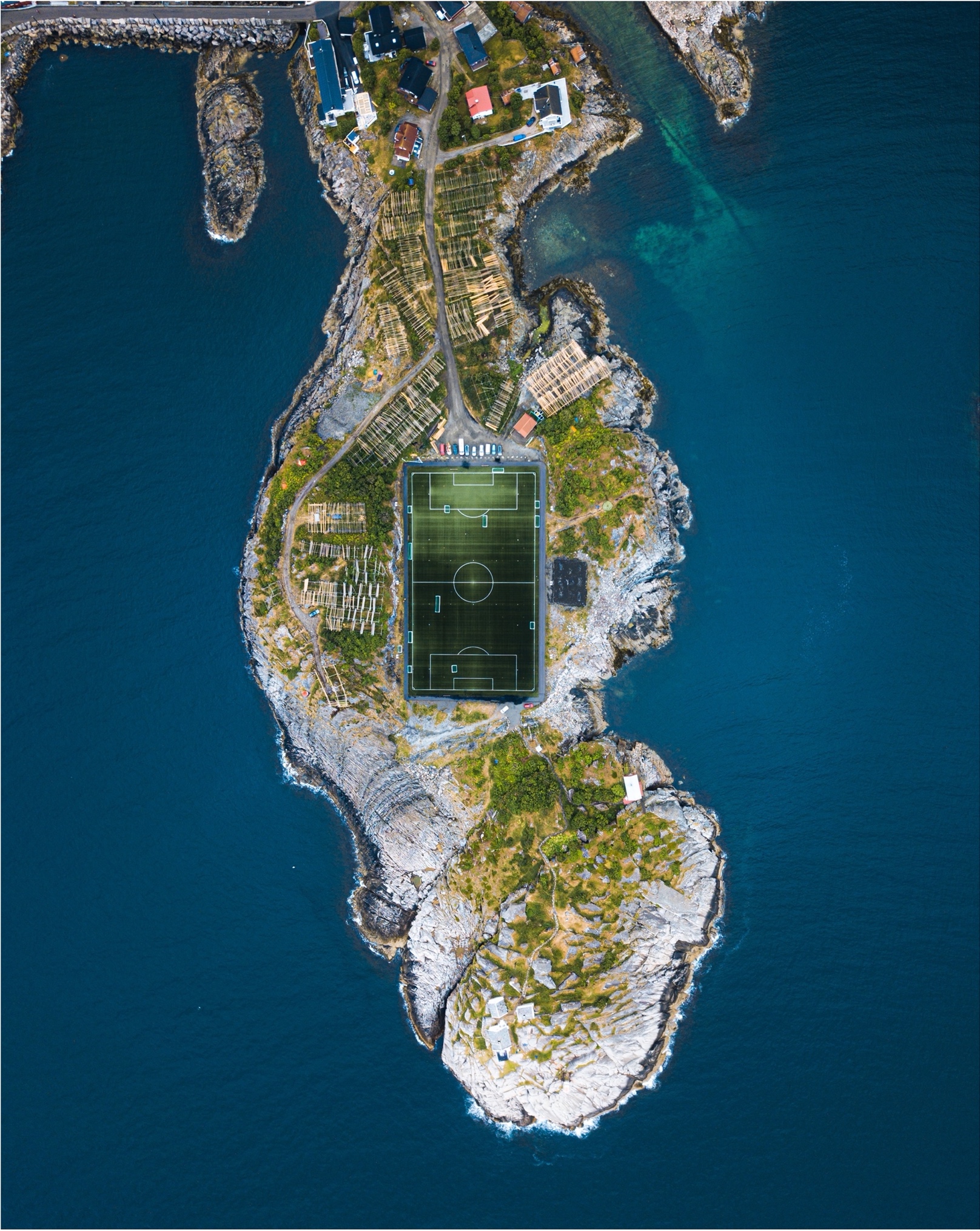 Veiledning til bruk av malenHandlingsplan skal utarbeides årlig og er det operative dokumentet som skal bidra til å nå målene for omstillingsarbeidet.Innovasjon Norge tilbyr denne malen for å utarbeide årlig Handlingsplan. Denne inneholder veiledende tekst for beskrivelse av strategier, prosjektmål, tiltak og ressursinnsats for hvert innsatsområde. Malen er utformet med [klammer] hvor området selv må fylle inn innhold. Logo og bilder skal byttes ut med omstillingsområdets eller kommunes grafiske profil.1. Mål og innsatsområder fra Omstillingsplan Omstillingsarbeidet i [omstillingsområde] skal bidra til å sikre og skape [antall] arbeidsplasser i perioden [år] til [år]. For [gjeldende omstillingsår] er målet [antall] arbeidsplasser. I tillegg skal omstillingsarbeidet bidra til økt robusthet og styrket utviklingsevne i næringsliv og kommunen.
Fra Omstillingsplan er det definert [antall] prioriterte innsatsområder med potensial for videre utvikling og vekst, og som skal bidra til å nå målene for omstillingsarbeidet:[Innsatsområde 1][Innsatsområde x]Årlig periodiserte arbeidsplassmål fordelt på innsatsområde:* innsatsområdet vil ikke ha arbeidsplasser som målsetting, men skal understøtte de andre innsatsområdene.1.1 Resultater fra tidligere omstillingsår

[kort oppsummering av oppnådde resultater fra tidligere gjennomførte omstillingsår med fokus på arbeidsplassmålet, gjennomførte prosjekter og innvilgede søknader. Ved utarbeidelse av første års Handlingsplan er dette punktet ikke aktuelt.]2. Strategier og tiltak for innsatsområdene For hvert innsatsområde er det utviklet strategier. Disse er beskrevet i Omstillingsplan og konkretisert med mulige prosjekter og tiltak, prosjektmål og ressursinnsats i årlig Handlingsplan. 
Prioriteringene av prosjekter og tiltak i årlig Handlingsplan skal ivareta målet om å styrke utviklingsevnen i næringslivet og kommunen, i tillegg til de øvrige målene som er definert i Omstillingsplan.
2.1 [Innsatsområde 1]Beskrivelse: [Hva innsatsområdet omfatter som definert i Omstillingsplan. Eksempel: Nytt næringsliv omfatter nyskaping og gründervirksomhet.]Effektmål: [Effekten av å lykkes med dette innsatsområdet som beskrevet i Omstillingsplan. Eksempel: Økt omsetting og lønnsomhet i eksisterende næringsliv med styrket robusthet.] Resultatmål [omstillingsår]: [Arbeidsplassmål, økt robusthet og styrket utviklingsevne definert som målbare resultater som skal oppnås gjennom innsatsområdet som beskrevet i Omstillingsplan. Eksempel: [antall] sikrede og nye helårs arbeidsplasser.]

[* Alle strategiene fra Omstillingsplan skal listes opp i kolonne 1: Strategi]

[** «Sum innsatsområde» skal spesifiseres (1) prosjektkostnader for programmet og (2) avsatte midler til søknader fra næringsliv og andre.]2.1 [Bærekraft]Beskrivelse: [Hva innsatsområdet omfatter som definert i Omstillingsplan. Eksempel: Nytt næringsliv omfatter nyskaping og gründervirksomhet.]Effektmål: [Effekten av å lykkes med dette innsatsområdet som beskrevet i Omstillingsplan. Eksempel: Økt omsetting og lønnsomhet i eksisterende næringsliv med styrket robusthet.] Resultatmål [omstillingsår]: [Arbeidsplassmål, økt robusthet og styrket utviklingsevne definert som målbare resultater som skal oppnås gjennom innsatsområdet som beskrevet i Omstillingsplan. Eksempel: [antall] sikrede og nye helårs arbeidsplasser.]

[* Alle strategiene fra Omstillingsplan skal listes opp i kolonne 1: Strategi]

[** «Sum innsatsområde» skal spesifiseres (1) prosjektkostnader for programmet og (2) avsatte midler til søknader fra næringsliv og andre.]3. Ressursinnsats og finansiering 3.1 Ressursinnsats fordelt på innsatsområdene** Administrative kostnader knyttet til programledelse omfatter forberedelse og gjennomføring av styremøter, saksbehandling, rapportering og annet nødvendig administrativt arbeid.2.2 Finansiering 4. Kommunikasjonsplan For hvert omstillingsår utarbeides det en kommunikasjonsplan i tråd med den definerte kommunikasjonsstrategien. Denne inneholder konkrete kommunikasjonstiltak og aktiviteter for omstillingsarbeidet i [omstillingsår]. Målet er å sikre et helhetlig og aktivt kommunikasjonsarbeid for å spre viktig informasjon om omstillingsprogrammet og lokale initiativ samt bidra til engasjement hos sentrale målgrupper.Kommunikasjonsplan for [omstillingsår] er vedlagt i et eget dokument. Denne inneholder et Års hjul med viktige hendelser og en konkret aktivitetsplan.

[Innovasjon Norge tilbyr en mal for utvikling av årlig kommunikasjonsplan som vedlegg til årlig Handlingsplan]. 
Innsatsområde[år][år][år][år][år][år]Sum[Innsatsområde 1][antall][antall][antall][antall][antall][antall][antall][Innsatsområde X][antall][antall][antall][antall][antall][antall][antall]Sum arbeidsplasser pr år[antall][antall][antall][antall][antall][antall][antall][Innsatsområder uten arbeidsplassmål]*-------Strategi [*]Prosjekter og tiltak ProsjektmålBudsjett A: [Strategi] – [innhold strategi][Beskrivelse av tiltak for gjeldene omstillingsår i tråd med den definerte strategien fra Omstillingsplan][Hva prosjektet/tiltaket bidrar til å oppnå][sum]B: [Eksempel: Nettverk – Bygge nettverk for gründere og oppstartsbedrifter.][Eksempel: Motivere og rekruttere nyetablerere og gründere til samarbeid og deltakelse i nettverk.][Eksempel: Nettverk etablert og igangsatt.][sum]C: [Eksempel: Bedriftsrettede tiltak – Tilrettelegge for utviklingsaktiviteter i bedrifter.][Eksempel: Mobilisere deltakelse og gjennomføre forstudie og forprosjekt for SMB-utvikling.Gjennomføre teknologimodulen.][Eksempel: Sluttrapport fra forstudie og gjennomføring av forprosjekt.Forbedringsområder i bedriften er identifisert.][sum] Prosjektkostnader--[sum]Søkbare midler [**]--[sum]Sum innsatsområde --[sum]Strategi [*]Prosjekter og tiltak ProsjektmålBudsjett D: [Eksempel: Miljø – 13. Stoppe klimaendringene.][Eksempel: Radikale og kontinuerlige utviklingsprosjekter for næringslivet.][Redusere utslipp av Co2 i produksjonsprosesser og bidra til mer lønnsom produksjon][sum]E: [Eksempel: Samfunn – 3. God helse og livskvalitet][Eksempel: Bidra til etablering av næringsforening, ungdomssatsing og en mer åpen kommune].[Eksempel: Bedre helse og livskvalitet][sum]F: [Eksempel: Økonomi – 8. Anstendig arbeid og økonomisk vekst][Eksempel: Bedrifts- og næringsutvikling med fokus på bærekraftige mål og tiltak].[Eksempel: Flere bedrifter med langsiktige og lønnsomme og arbeidsplasser][sum]G: [Eksempel: Samarbeid: 17. Samarbeid for å nå målene][Eksempel: Invitere til deltakelse i nettverk og samarbeid][Eksempel: Økt samarbeid i lokalmiljøet][sum]Prosjektkostnader--[sum]Søkbare midler [**]--[sum]Sum innsatsområde --[sum]InnsatsområdeProsjektkostnaderSøkbare midlerProgrammets ressursinnsats*Sum kostnader[Innsatsområde][sum][sum][sum][sum][Innsatsområde x][sum][sum][sum][sum]Delsum [sum][sum][sum][sum]Administrative kostnader til programledelse**---[sum]Samlet kostnad---[sum]FinansieringskildeAndelSum KDD[50 %][sum][navn] fylkeskommune[25 %][sum][navn] kommune[25 %][sum]Totalt100 %[sum]